ПамяткаК кому обращаться, если некачественно оказаны услуги ЖКХ 
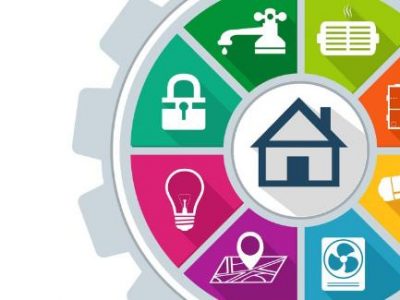 Качество жизни – жителей многоквартирных домов – напрямую связано с состоянием жилищно-коммунального хозяйства. Компании ЖКХ могут долго испытывать терпение жильцов некачественной работой, невыполнением своих обязанностей и даже мошенническими действиями. Ситуация не изменится сама собой, поэтому если вас что-то не устраивает в работе управляющей компании, которая работает в вашем доме, надо обращаться с жалобами по вопросам ЖКХ в контролирующие органы.Причины обращения.При обращении к статистике за 2018 год, сфера услуг ЖКХ, по которым поступают жалобы и обращения о некачественном оказании услуг, то она занимает одно из лидирующих мест. Поводом для направления жалобы может стать любое уклонение управляющей компании от надлежащего содержания дома или оказания услуг ЖКХ. 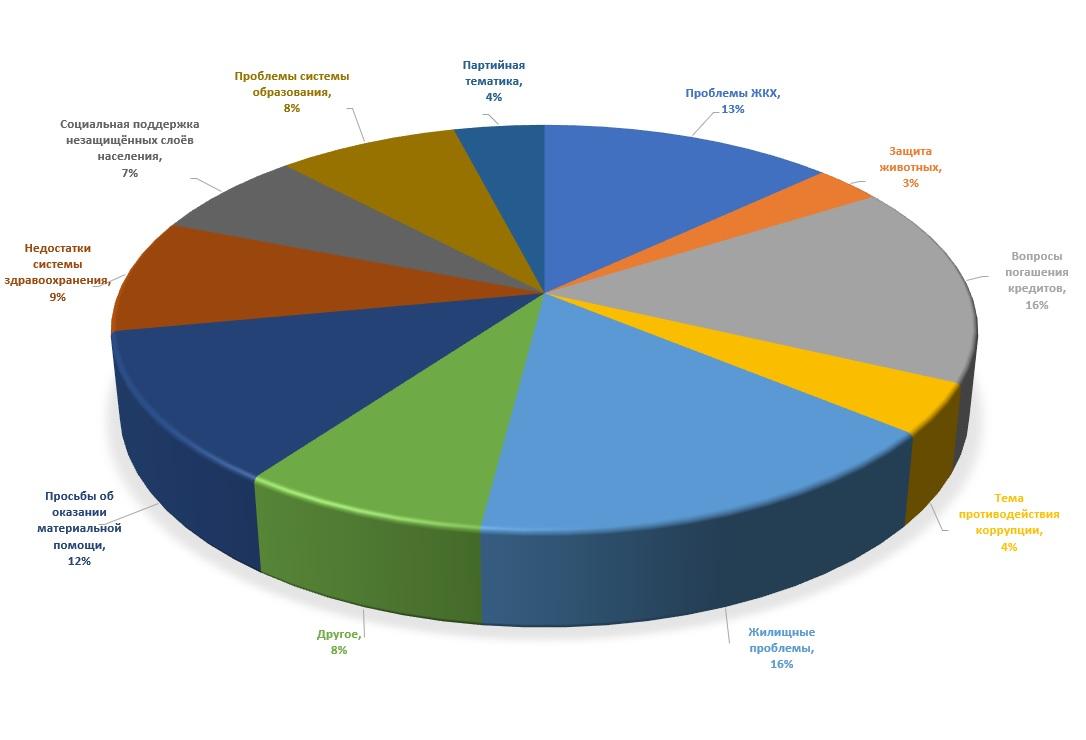 Жилищные проблемы 16%Вопросы погашения кредитов 16%Проблемы ЖКХ 13%Просьбы об оказании материальной помощи 12%Недостатки системы здравоохранения 9%Проблемы системы образования 8%Социальная поддержка 7%Партийная тематика 4%Противодействие коррупции 4%Защита животных 3%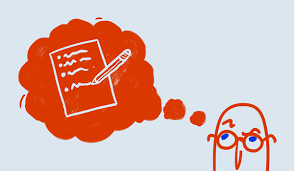 Среди наиболее частых причин можно назвать такие: -неудовлетворительное состояние придомовой территории; -уклонение от текущего ремонта общих помещений в доме: лестниц, лифтов и т.п.; -подача некачественной воды, грязная вода, недостаточный напор; -плохое отопление; -требование платы за не оказанные услуги, завышение тарифов;-уклонение от ремонта и замены коммуникаций, в результате чего подается некачественная вода и отопление и т.д.  Куда обращаться при некачественном оказании услуг ЖКХ.Первое, куда можно обратиться, – это сама управляющая компания: ваш Жилкомсервис, ЖЭК, ТСЖ и т.п. Логично начать борьбу с ЖКХ именно с этого шага – проинформировать их, чем вы не довольны в их работе, и подождать действий по устранению указанных вами нарушений. Кому жаловаться на управляющую компанию ЖКХ? Если же обращение с претензией не дало никакого результата или от вашего обращения просто отписались, сославшись на нехватку денег, изношенность коммуникаций и т.п., то нужно идти дальше – жаловаться в государственные контролирующие структуры.Основные органы, осуществляющие надзор за управляющими компаниями и куда жаловаться на ЖКХ:Жилищная инспекция субъекта РФ.Жилинспекция – это специализированный орган, который занимается именно качеством услуг в коммунальной сфере. По поступившим обращениям она проводит выездные проверки управляющих компаний. Если заявление жильцов подтверждается, инспекция выдает предписание об устранении дефектов в работе и привлекает компанию ЖКХ к административной ответственности. По истечении срока на устранение нарушения проводится повторная проверкаРоспотребнадзор. Роспотребнадзор – это орган власти, который контролирует соблюдение прав потребителей во всех сферах экономики. В отношениях с компаниями ЖКХ мы тоже выступаем как потребители услуг, и поэтому обращение в этот орган вполне уместно.Прокуратура. Прокуратура рассматривает жалобы на ЖКХ в рамках общего надзора за выполнением законодательства. Обращение в этот орган, как правило, идет последним перед обращением в суд. Туда следует писать, если Жилищная инспекция и Роспотребнадзор не смогли помочь в решении проблемы.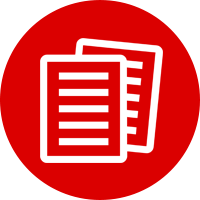 